Schedule F – Sask First Policies & Procedures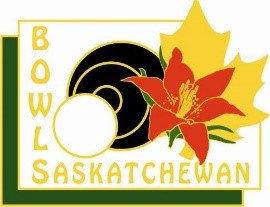 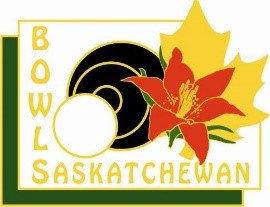 SANCTIONED TOURNAMENT REQUEST FORMName of Athlete:Address:Phone Number:Email Address:Provincial Bowls Club Membership:INFORMATION ABOUT THE TOURNAMENT TO BE SANCTIONEDName of Tournament:Location of Tournament:Dates of Tournament:Number of Entries/Participants from previous years.Description of Tournament:Disciplines Available (Mixed Pairs, Senior Triples Plus Men’s & Women’s Fours, Pairs, Singles or Youth):Comments:Date:						Signature: